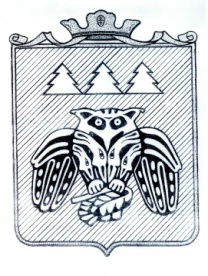 ПОСТАНОВЛЕНИЕадминистрации муниципального образования муниципального района «Сыктывдинский»«Сыктывдiн» муниципальнöй районын муниципальнöй юконса администрациялöнШУÖМРуководствуясь пунктом 25 части 1 статьи 15, пунктом 22 части 3 статьи 50 Федерального закона № 131 - ФЗ от 6 октября 2003 года «Об общих принципах организации местного самоуправления в Российской Федерации», частью 1 статьи 18 Федерального закона от 24 июля 2007 года № 209 - ФЗ  «О развитии малого и среднего предпринимательства в Российской Федерации», пунктом 2.4. Положения о порядке формирования перечня муниципального имущества муниципального образования муниципального района "Сыктывдинский", предназначенного для передачи во владение и (или) в пользование субъектам малого и среднего предпринимательства и организациям, образующим инфраструктуру поддержки субъектов малого и среднего предпринимательства, утвержденного постановлением главы муниципального района – руководителя администрации района от 10 апреля 2009 года № 4/971 и на основании протокола заседания Координационного совета предпринимателей от 13 февраля 2015 годаПОСТАНОВЛЯЕТ:Внести следующие изменения в Перечень муниципального имущества муниципального образования муниципального района "Сыктывдинский", предназначенного для передачи во владение и (или) в пользование субъектам малого и среднего предпринимательства и организациям, образующим инфраструктуру поддержки субъектов малого и среднего предпринимательства: Раздел 1. приложения изложить в редакции согласно приложению. П/п № 4 приложения исключить.Контроль за исполнением настоящего постановления возложить на заместителя руководителя администрации муниципального района (Долингер Н.В.).Настоящее постановление вступает в силу со дня его подписания.Приложение к постановлению администрации муниципального образования муниципального района «Сыктывдинский» от 30 марта 2015 года № 3/542Перечень муниципального имуществамуниципального образования муниципального района "Сыктывдинский",предназначенного для передачи во владение и (или) в пользованиесубъектам малого и среднего предпринимательства и организациям,образующим инфраструктуру поддержки субъектов малого и среднего предпринимательстваот 30 марта 2015 года№ 3/542О внесении изменений в постановление от            9 декабря 2009 года № 12/3659 «Об утверждении Перечня муниципального имущества муниципального образования муниципального района "Сыктывдинский", предназначенного для передачи во владение и (или) в пользование субъектам малого и среднего предпринимательства и организациям, образующим инфраструктуру поддержки субъектов малого и среднего предпринимательства»Руководитель администрации муниципального районаО.А. Лажанев№ п/пВид объекта учета (здание, строение, сооружение, земельный участок, нежилое помещение, оборудование, машина, механизм, установка, транспортное средство)Местонахождение (адрес) объекта учетаТехнические характеристики объекта учета, год постройки(выпуска), кадастровый номер и т.д.Цель использования объекта при сдаче его во владение и (или) пользование в соответствии с назначением объекта учетаПримечание (в том числе сведения по обременению)123456Раздел 1. Недвижимое имуществоРаздел 1. Недвижимое имуществоРаздел 1. Недвижимое имуществоРаздел 1. Недвижимое имуществоРаздел 1. Недвижимое имуществоРаздел 1. Недвижимое имущество1Нежилое помещениеСыктывдинский район, с. Выльгорт,  Школьный пер.,       д. 112009 г.; 42,3 кв.м.Для размещения офиса по приёму заказов на изготовление памятников и пр.Казна МО МР «Сыктывдинский»